Приложение 6к постановлению администрации городаот_____________№	 __________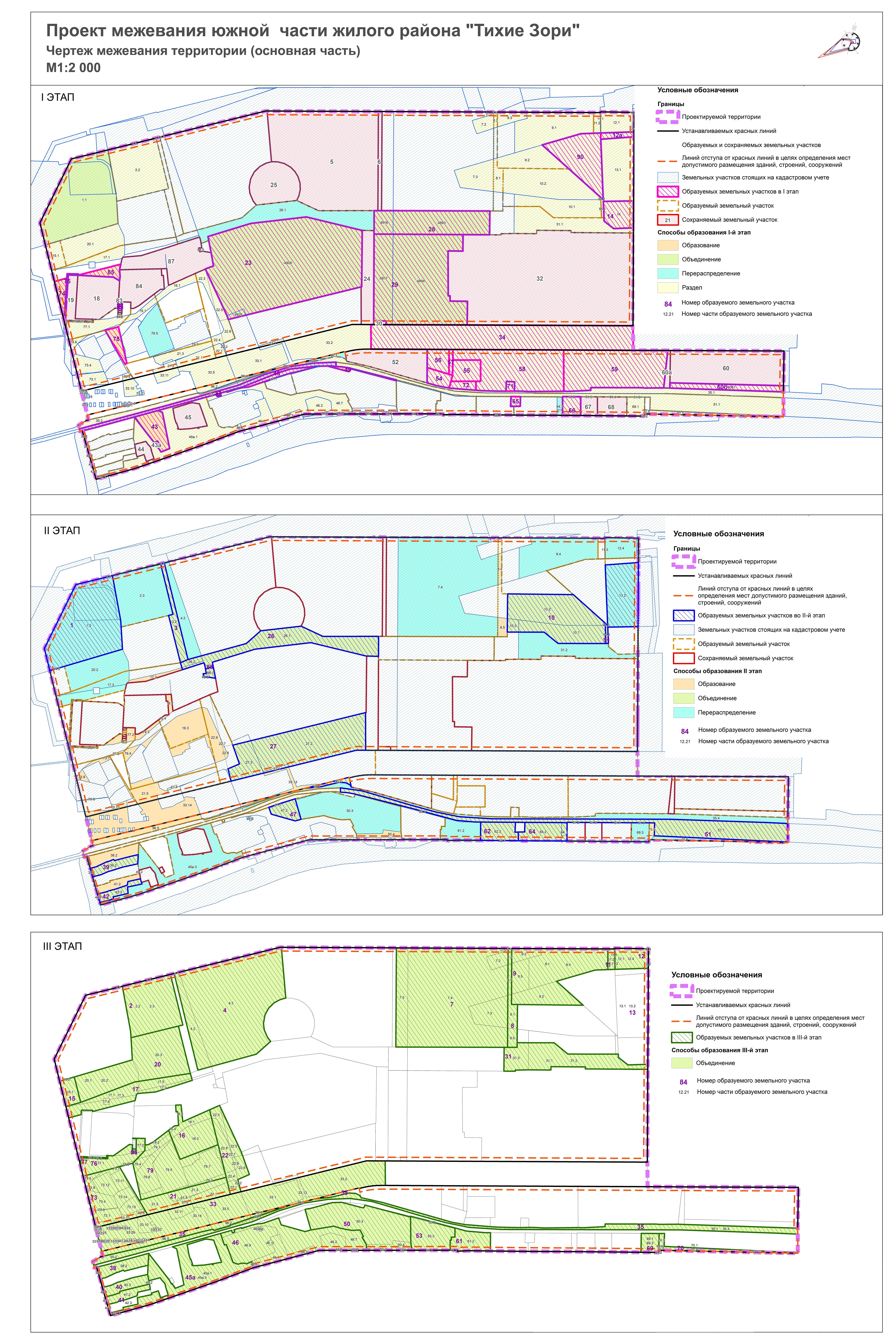 